Сделать вариант №26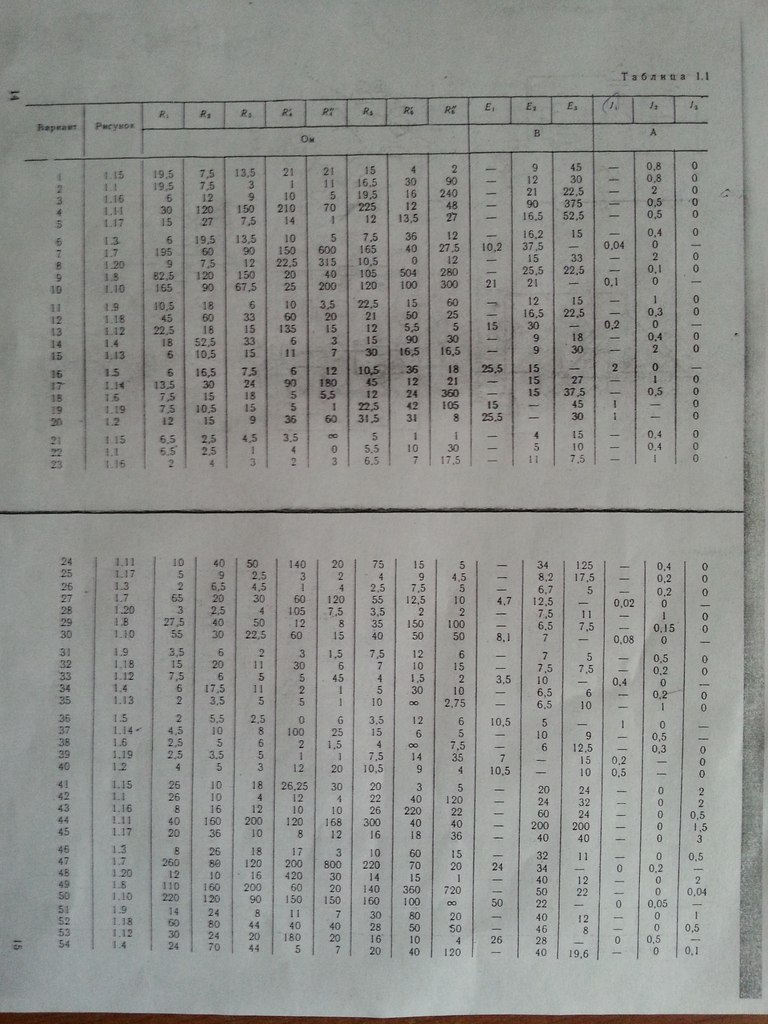 Рисунок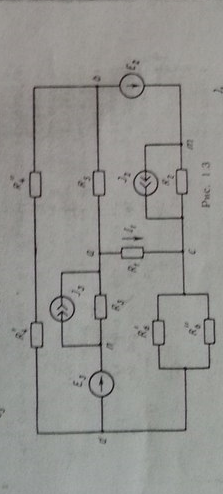 Задание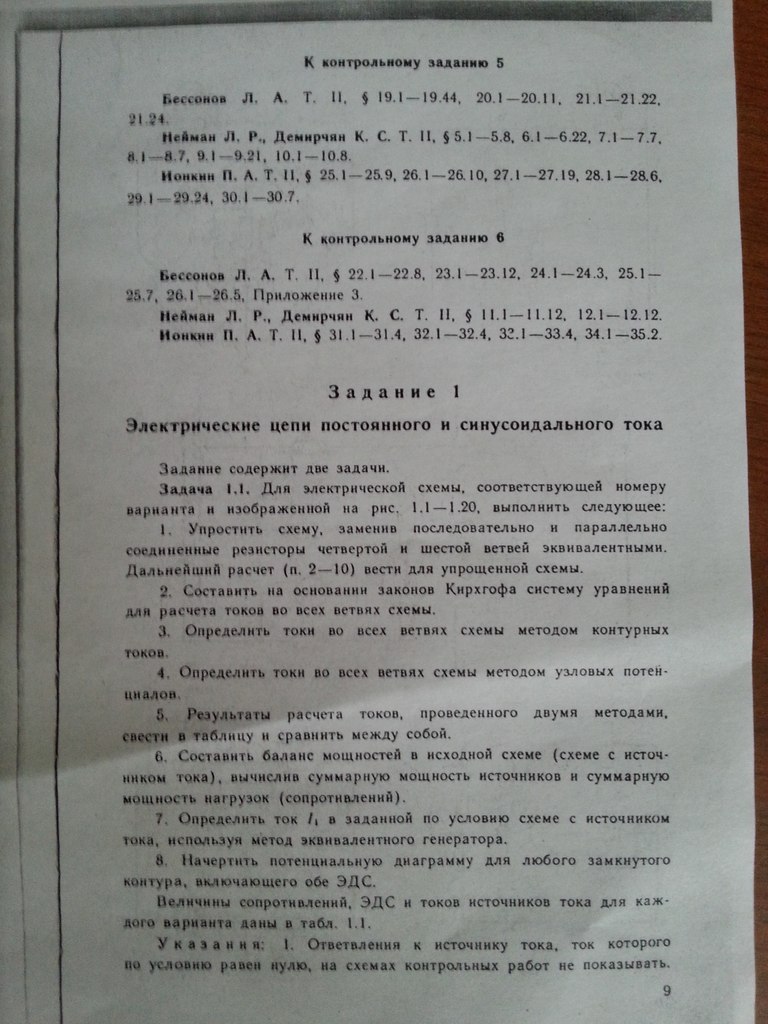 